热烈庆祝无锡工源环境科技股份有限公司被评定为“中国颗粒学会微纳气泡专业委员会微纳气泡设备设计生产示范基地”3月4日，中国颗粒学会微纳气泡专业委员会专家在无锡工源环境科技股份有限公司召开了示范基地评审会，来自中科院过程所、中科院物理所等单位的与会专家对工源公司微纳气泡研究、设计、制造、检验、维护服务等方面能力与水平进行了检查和综合评审，最后一致同意通过无锡工源环境科技股份有限公司成为“中国颗粒学会微纳气泡专业委员会微纳气泡设备设计生产示范基地”。工源公司自主研发的微纳米曝气系统由微纳米气泡发生器，扩散装置，浮潜装置，限位装置，控制装置等组成。改系统可广发应用于水产养殖，景观工程，河道整治，中水回用，污水处理，气液混合等场合，结合不同的进气气源（如空气，氧气，臭氧，氮气等）与工艺方法。可以高效实现增氧曝气，气浮分离，氧化脱色，脱氮除磷等功能。工源专利技术制造的微纳米气泡发生器具有能效高，稳定可靠，可无人值守等特点。制备释放出的微纳米（小于5微米）气泡呈乳化状，分布均匀，稳定预留时间长，行程气液两相超大比例高效面积接触，从而达到预期目的。以空气气源约25摄氏度水体为例。微纳米溶氧量高峰值可在12mg/l工源公司将进一步加强微纳气泡技术装备研发工作，为我国微纳气泡技术的发展进步贡献自己的力量。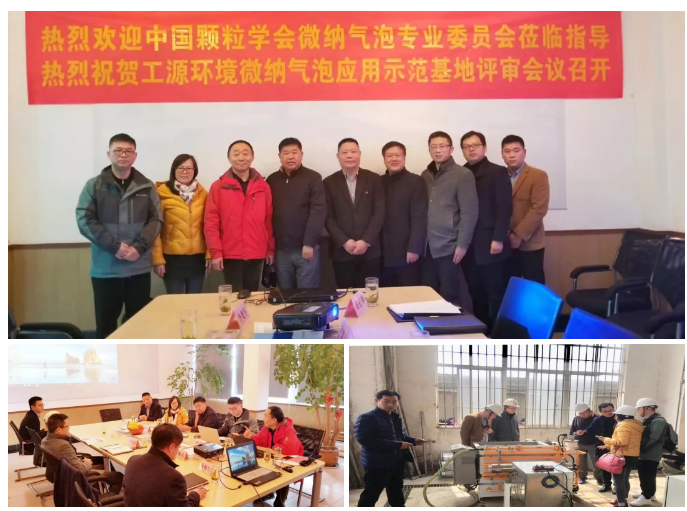 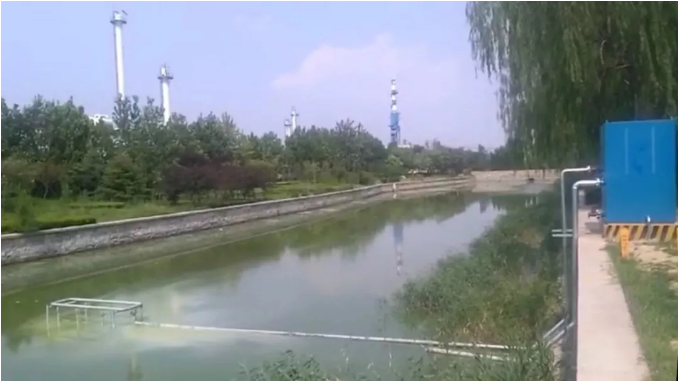 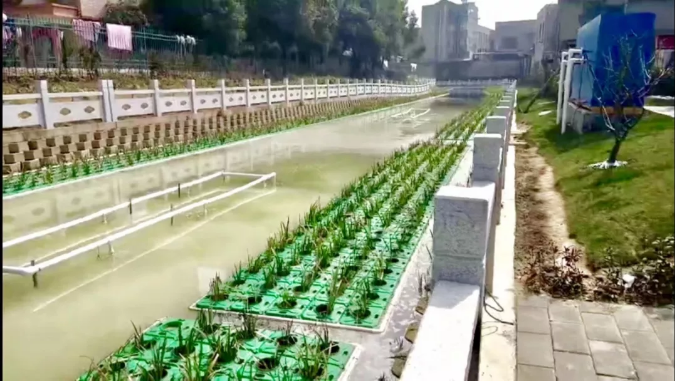 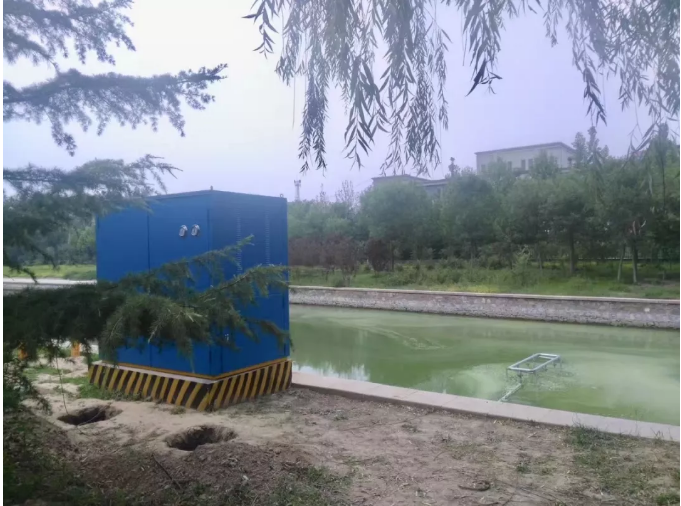 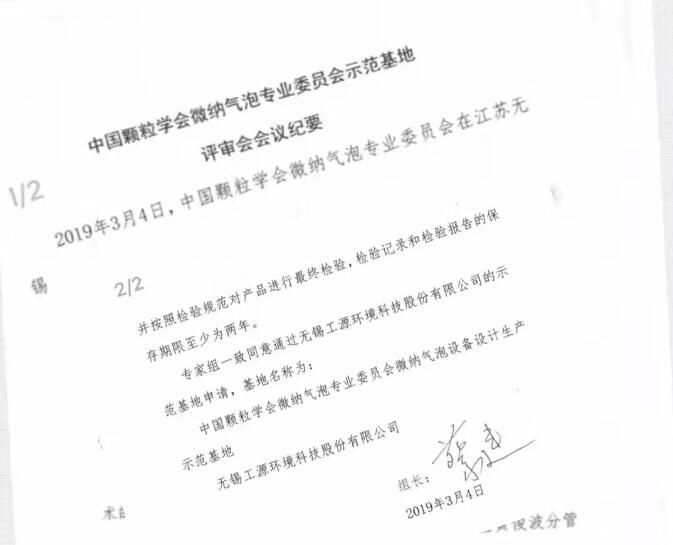 